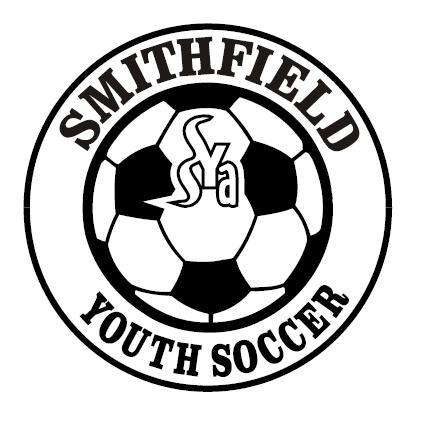 Financial Assistance request ApplicationFinancial Assistance request ApplicationFinancial Assistance request ApplicationFinancial Assistance request ApplicationFinancial Assistance request ApplicationFinancial Assistance request ApplicationFinancial Assistance request ApplicationApplicant InformationApplicant InformationApplicant InformationApplicant InformationApplicant InformationApplicant InformationApplicant InformationName:    Name:    Name:    Name:    Name:    Name:    Name:     EMAIL:  EMAIL: Phone:Phone:Phone:Phone:Phone:Current address: Current address: Current address: Current address: Current address: Current address: Current address: City: State: State: State: State: ZIP Code: ZIP Code: Child 1 Name: Child 1 Name: Child 1 Name: Child 1 Name: Child 1 DOB: Child 1 DOB: Child 1 DOB: Child 2 Name: Child 2 Name: Child 2 Name: Child 2 Name: Child 2 DOB:Child 2 DOB:Child 2 DOB:Child 3 Name: Child 3 Name: Child 3 Name: Child 3 Name: Child 3 DOB: Child 3 DOB: Child 3 DOB: Child 4 Name:Child 4 Name:Child 4 Name:Child 4 Name:Child 4 DOB:Child 4 DOB:Child 4 DOB:SYSA Team HistorySYSA Team HistorySYSA Team HistorySYSA Team HistorySYSA Team HistorySYSA Team HistorySYSA Team HistoryRecreational # of years: Recreational # of years: Recreational # of years: Competitive # of years: Competitive # of years: Competitive # of years: Competitive # of years: Briefly Describe the nature of your requestBriefly Describe the nature of your requestBriefly Describe the nature of your requestBriefly Describe the nature of your requestBriefly Describe the nature of your requestBriefly Describe the nature of your requestBriefly Describe the nature of your request____ Full Tuition (I choose to volunteer at SYSA)        _____ Full Tuition (I do not wish to volunteer at SYSA)____ Partial Tuition (I choose to volunteer at SYSA)    _____ Partial Tuition(I do not wish to volunteer at SYSA)Note: If choosing “partial tuition” please indicate amount you are able to pay: _$____________ Full Tuition (I choose to volunteer at SYSA)        _____ Full Tuition (I do not wish to volunteer at SYSA)____ Partial Tuition (I choose to volunteer at SYSA)    _____ Partial Tuition(I do not wish to volunteer at SYSA)Note: If choosing “partial tuition” please indicate amount you are able to pay: _$____________ Full Tuition (I choose to volunteer at SYSA)        _____ Full Tuition (I do not wish to volunteer at SYSA)____ Partial Tuition (I choose to volunteer at SYSA)    _____ Partial Tuition(I do not wish to volunteer at SYSA)Note: If choosing “partial tuition” please indicate amount you are able to pay: _$____________ Full Tuition (I choose to volunteer at SYSA)        _____ Full Tuition (I do not wish to volunteer at SYSA)____ Partial Tuition (I choose to volunteer at SYSA)    _____ Partial Tuition(I do not wish to volunteer at SYSA)Note: If choosing “partial tuition” please indicate amount you are able to pay: _$____________ Full Tuition (I choose to volunteer at SYSA)        _____ Full Tuition (I do not wish to volunteer at SYSA)____ Partial Tuition (I choose to volunteer at SYSA)    _____ Partial Tuition(I do not wish to volunteer at SYSA)Note: If choosing “partial tuition” please indicate amount you are able to pay: _$____________ Full Tuition (I choose to volunteer at SYSA)        _____ Full Tuition (I do not wish to volunteer at SYSA)____ Partial Tuition (I choose to volunteer at SYSA)    _____ Partial Tuition(I do not wish to volunteer at SYSA)Note: If choosing “partial tuition” please indicate amount you are able to pay: _$____________ Full Tuition (I choose to volunteer at SYSA)        _____ Full Tuition (I do not wish to volunteer at SYSA)____ Partial Tuition (I choose to volunteer at SYSA)    _____ Partial Tuition(I do not wish to volunteer at SYSA)Note: If choosing “partial tuition” please indicate amount you are able to pay: _$________Signature of applicant Signature of applicant Signature of applicant Signature of applicant Signature of applicant Signature of applicant Date  